October 16, 2019 through November 15, 2019VISION STATEMENT“We will establish and maintain an innovative statewide 21st century information technology application that aids child welfare stakeholders in assuring the safety, permanency, and well-being of children at risk of abuse and neglect.”Child Welfare Digital Services (CWDS) is a collaboration of California State and local government agencies that support our shared stakeholders through technology to assure the safety, permanency and well-being of children at risk of abuse, neglect or exploitation.  CWDS is responsible for maintaining and operating the existing Child Welfare Services / Case Management System (CWS/CMS) and the development of the Child Welfare Services – California Automated Response and Engagement System (CWS-CARES). We are dedicated to building a child welfare information system that responds to users’ needs while maintaining the best standards for security and data integrity to aid child welfare professionals in the vital assistance, oversight and case management of our most vulnerable populations.HIGHLIGHTSThe decision to select Salesforce as the Platform as a Service (PaaS) solution was announced at the Quarterly Legislative Briefing on October 30, 2019. The maturity of the Salesforce platform will allow CWDS to accelerate development of CARES. To ensure sufficiency of planning and managing the configuration of the application, the Project will procure an experienced vendor in integration services so that CARES is developed effectively. Additionally, the Project will procure a vendor for the development of the CARES Data Infrastructure (CDI), and a vendor to ensure the value of what is being built, appropriately titled Product Value Services. These primary vendors will provide guidance and consultation to the Project to build future capacity of CARES.The Project’s integrated technical solution is building CARES using the Salesforce PaaS that will integrate with the CARES Data Infrastructure (CDI) to comply with federal Comprehensive Child Welfare Information System (CCWIS) and state requirements. Transition planning to PaaS will be through June 2020. During this month, the Project focused on developing key Governance documentation, such as the CARES Service Delivery Lifecycle Governance Model and the Vendors’ Key Responsibility Chart. The Project also continued to conduct discovery activities with Subject Matter Experts (SME’s) for Screening and RFA business processes. On October 28, 2019, the Project successfully implemented the final phase (Phase 4-Wave 4) of CARES-Live Release 2.6, thus concluding the statewide rollout of Snapshot 1.7 and bringing the total number of users to 6,152. This release included resolution of the search pipeline latency and provided search results in near real-time synchronization with CWS/CMS. On November 4, the Project announced the upcoming CARES-Live user bulk load opportunities, which will also follow a phased rollout approach divided into three waves on November 18, November 25 and December 3. This will provide organizations with the opportunity to request access to any or all CARES-Live feature-sets (Child and Adolescent Needs and Strengths [CANS], Snapshot, and Facility Search). On October 28, the Project distributed a survey to 8,484 CARES-Live users and within one week received 1,134 responses.  The intent of the survey was to solicit CARES-Live user feedback on the three CARES-Live features (Snapshot, Facility Search and CANS) to better understand and evaluate users experience in usage of CARES-Live features.  The Project is in the process of analyzing and summarizing the survey results during the month of November. Stakeholder outreach continues to provide CARES and CARES-Live Project status updates and demonstrations to the Regional User Groups and California Department of Social Services (CDSS) during this reporting period.  In addition, Implementation activities continue to gain momentum by providing support and learning opportunities to increase awareness and adoption of the CARES-Live features.  This includes web-based training, demos, videos, and job aides on CARES-Live functionality. These efforts provide CARES-Live users several opportunities to engage in a variety of ways to learn how to use CARES-Live. CARES-Live Release 2.7 is scheduled for November 16, which will include bug fixes and enhancements to the user metrics tool (New Relic) reporting capabilities for Snapshot, as well as security related identity management fixes. For further details related to this release, please reference the CARES-Live Release Status section below. The Project continues to collaborate with the California Department of Technology (CDT) and Department of Finance (DOF) to update the Special Project Report (SPR) 3 for a Fall 2019 submission. KEY PROJECT MILESTONESOctober 16 through November 15, 2019CARES-LIVE RELEASE STATUSProduct Feature/Service - Progress to DateWith the Project's decision in May 2019 to pursue a Customer Relationship Management (CRM) based PaaS solution, the Project is no longer actively managing the backlogs/work queues for the team to introduce new features to CARES-Live. The Project, however, is committed to evaluating enhancements and features that would increase adoption of CARES-Live (CANS, Snapshot and Facility Search). All feature enhancement requests will be evaluated against user adoption goals, and, the Project will continue to reassess the costs and benefits moving forward.CARES-Live Release 2.7Snapshot Enhancements and Bug Fixes  Configure and capture User Metrics for New Relic reportUpdate search behavior to disable the ability to search when information previously entered into field is removed by a userAddress the field constraints for SSN & Client IDRefactor GitHub repository for future releases of Snapshot  Identity Management (IDM) Security Updates Remove HTTP caching software called “Varnish” from the Cognito codeRemove all external requests to load Fonts, Style Sheets and JS files from non-trusted software repositories so that Cognito Login page cannot load themCANS EnhancementsUpdate CANS items to match updated CANS Rating FormUpdate CANS Duplicate Client Reconciliation ReporImplementation ActivitiesCompleted activities for statewide rollout of Snapshot 1.7 and as of 10/28/2019 the statewide rollout is complete. Preparing to bulk load users. Offering to bulk load users to counties can gain access to one or all of the CARES-Live feature sets: Snapshot, CANS Facility Search3 Waves of bulk loading: Wave 1 on 11/18/2019, Wave 2 on 11/25/2019 and Wave 3 on 12/3/2019.Analysis of CARES-Live user metrics and track county feedback to provide ELT with weekly updates about CARES-Live adoption and county feedback Organizational Change Management Identified a strategy and plan for county outreach efforts in support of county level implementation and adoption of CARES-Live tools.CARES-Live survey conducted to gather user feedback. Conducted analysis of survey results. Attended several Regional User Group meetings and Children's outreach meetings to provide implementation and release updates User TrainingFinalized web-based training (interactive learning video) for Snapshot 1.7 and posted to the CWDS Implementation PortalUpdated training material to support the CARES 2.7 release, scheduled for 11/16/2019Participated in discussions and facilitated next steps for the Training Environment regarding user access and data validationCreated data for the training environmentCARES-Live METRICS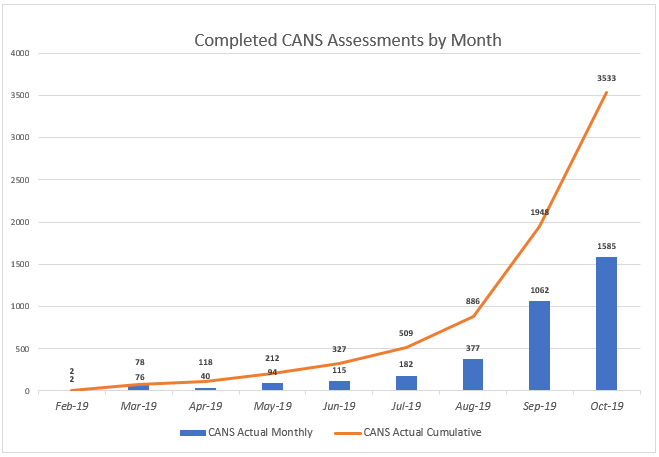 STAFFING VACANCYCurrent Vacancy Rate: 20% 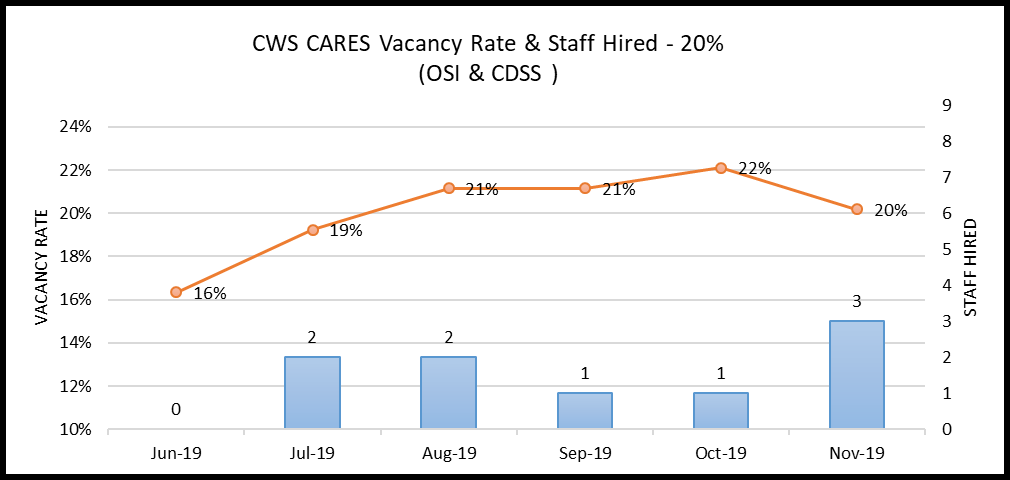 Current Vacancies - 21 of 104 CWS-CARES positions. The CWS-CARES vacancy rate has decreased from 22% to 20% since the last report.Filled PositionsRISKSFor this reporting period there was one High Priority risk open. No High Priority risks were closed.New RisksISSUESFor this reporting period, there are no High Priority issues open. No High Priority issues were closed, and no new issues were added.BUDGET/EXPENDITURES	as of November 15, 20192019-20 CWS-CARES BudgetMilestonePlanned Finish DateActual Finish DateStatusNotesSpecial Project Report 3 (SPR 3) Submission11/30/2019In ProgressAn updated draft SPR 3 was submitted on October 18, 2019. The Project is addressing critical partner feedback with a goal to circulate the final SPR 3 update for signatures and submission in Fall 2019. CARES-Live 2.6 Implemented Statewide11/04/201910/28/2019CompletedThe Project released CARES-Live 2.6 Phase 4-Wave 4 on October 28, 2019. This concluded the Project’s statewide rollout of Snapshot 1.7, bringing the total number of provisioned users to 6,152. Release CARES-Live 2.711/16/2019In ProgressOn October 2, 2019, the Executive Leadership Team (ELT) approved the release of CARES-Live 2.7. This release includes enhancements for user metric reporting capabilities for Snapshot and bug fixes for Snapshot, as well as security related identity management fixes.Product Roadmap Updated Quarterly (FY 2019/20 Q2)10/01/201909/26/2019CompletedThe Quarterly Product Roadmap was updated on September 26, 2019. The update reflects recent Product Blueprint refinement sessions that reshape/rename some of the Product Building Blocks. Project Roadmap Updated Quarterly (FY 2019/20 Q2)12/31/2019In Progress The Quarterly Project Roadmap was last updated on November 13, 2019.  The update reflects recent Project Roadmap refinement sessions that realign upcoming key milestone dates with the pending SPR 3 approval.  CWS-CARES Playbook 11/30/2019In ProgressThe CARES Service Delivery Playbook was completed on August 19, 2019. Detailed Playbook “plays” (tactical instructions) are currently under development by Delivery Central. Decision on Continuation of CARES-Live 01/2020The Project has released three CARES-Live feature-sets to date: CANS, Facility Search and Snapshot. After calendar year 2019, the Project will assess the costs and benefits of continuing to support CARES-Live. Implementation Advance Planning Document Submitted to ACYF04/2020In ProgressPaaS Integration Services Procurement 08/11/2020In ProgressThe Solicitation was released on November 7, 2019.PaaS Licenses Procurement 06/02/2020In ProgressThe Project is collaborating with CDT STP to develop the RFO. CARES Data Infrastructure Procurement 10/02/2020In Progress The Solicitation is ready for ACYF review and approval.Product Value Services Procurement 06/15/2020In ProgressThe Project is collaborating with CDT STP to develop the RFO.MonthFACILITY SEARCH 
# SessionsSNAPSHOT# Users Activly UsingCANS# Completed AssessmentsMay971294June23212115July21021182August26422377September235741061October3264871585Thru – Nov 12th79141505Entity
CWS-CARESClassificationService TeamDate Vacant# of DaysVacantEfforts/NotesOSIInformation Technology AssociateDeveloper7/1/2017867Position on hold.OSIInformation Technology Manager IProduct Chief7/1/2017867Position will be posted in recruitment in November 2019.OSIInformation Technology Specialist IDeveloper7/1/2017867Position on hold.OSIInformation Technology Specialist IDevOps Engineering9/30/201946RPA under construction—justification being routed for approval.OSIInformation Technology Specialist IInformation Security Analyst7/1/2017867Position posted, final filing date 11/23/19.OSIInformation Technology Specialist IDeveloper7/1/2017867Position on hold.OSIInformation Technology Specialist IDevOps Engineering7/1/2019137RPA and Duty Statement under development—justification being routed for approval.OSIInformation Technology Specialist IProduct Delivery Lead8/1/2019106Position on hold.OSIInformation Technology Specialist IProduct Delivery Lead8/20/201987Position on hold.OSIInformation Technology Specialist IImplementation Team Member8/30/201977HR reviewing RPA and Duty Statement.OSIInformation Technology Specialist IIDevOps Engineering7/1/2017867Position posted, final filing date of 11/18/19.OSIInformation Technology Specialist IIInformation Security Analyst9/14/201962Duty Statement being reviewed by OSI HR for posting.OSIInformation Technology Specialist IIDevOps Engineering7/1/2017867Position posted, final filing date of 11/18/19.OSIInformation Technology Specialist IIApplication Architect7/1/2017867RPA and Duty Statement under development.OSIInformation Technology Supervisor IIData Management7/1/2017867Position on hold.OSIStaff Services Manager IIFinancial Manager10/30/201916Applicants being screened as of 11/12/19.CDSSAssociate Governmental Program AnalystProgram Policy11/1/201914RPA and Duty Statement under development.CDSSAssociate Governmental Program AnalystBusiness Requirements Unit4/15/2019214Candidate selected and package sent to HR for approval.CDSSAssociate Governmental Program AnalystLicensing Program1/5/2018679Position on hold.CDSSAssociate Governmental Program AnalystLicensing Program6/28/2019140Position on hold.CDSSInformation Technology Specialist ILicensing Program Specialist7/12/2019126Candidate selected and package sent to HR for approval.Entity
CWS-CARESClassificationService TeamDate Vacant# of DaysVacantEfforts/NotesOSIInformation Technology Specialist IProcurement and Contract Management Analyst8/8/201999Position filled, Official Start Date 11/5/2019OSIInformation Technology Specialist IDevOps Engineering7/1/2017867Position filled, Official Start Date 11/12/2019OSIInformation Technology Specialist IDeveloper7/1/2017867Position filled, Official Start Date 11/4/2019New RisksImpactResolutionLack of Resource Overlap and Knowledge TransferRI-141By losing key contracted staff without the proper knowledge transfer to either state staff or other contracted vendors could cause a delay in the schedule due to new resources having to learn on the job. This could also impact the development of the CARES-Live and CRM-based PaaS solution, as the resources may not be available to assist with the development.The Project plans to rehire key contracted resources and fill vacant positions within the Project.CWS-CARES Budget2019-20 BudgetCWS-CARES Spending Authority Total26,000,000CDSS State Operations Budget Item2019-20 BudgetCDSS State Operations Total2,722,856CWS-CARES Project Total28,722,856